Graphing with SkittlesName: _______________________________			Date: ___________________I predict there will be _________________ skittles in my bag. Tally ChartTotal Skittles: _______________PictographI predict that my group will have ____________ red skittlesGroup Bar Graph Red		      Orange	               Yellow               Green	          PurpleGroup Dot Plot Red		      Orange	               Yellow               Green	          PurpleShow whether the listed colors are: <, =, or >____(R)____(Y)____		____(P)____(Y)____		____(G)____(R)________(O)____(G_____		____(R)____(O)____		____(P)____(O)____Write a question using the data from the group graph above and solve:Question: ____________________________________________________________________________________________________________________________________________________________
Solve (show your work):Evaluation Question #1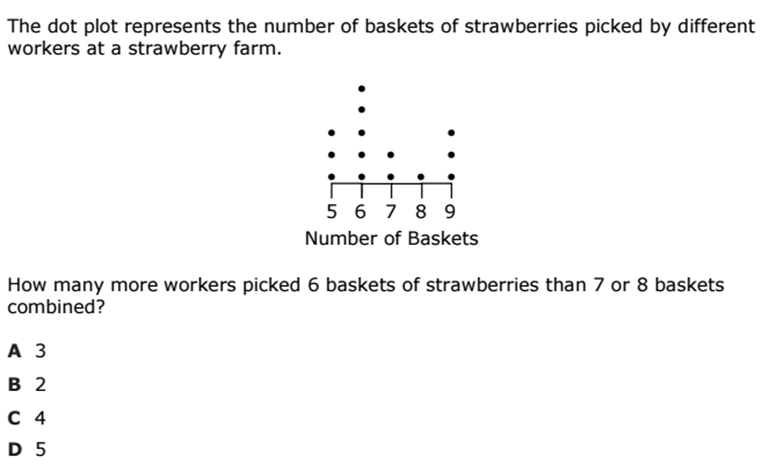 Question #2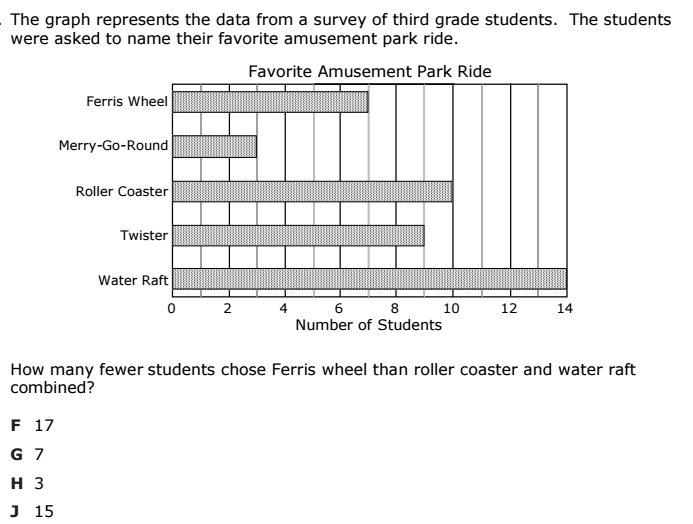 Question #3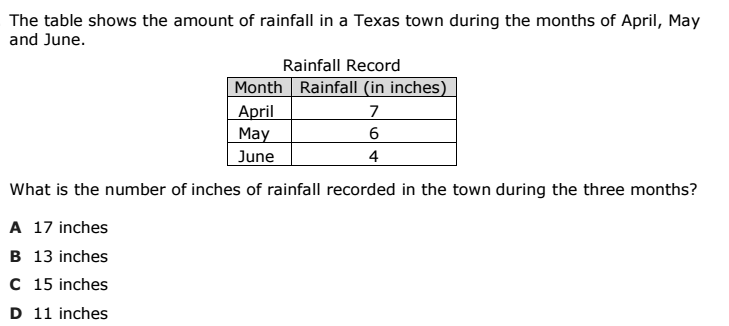 Question #4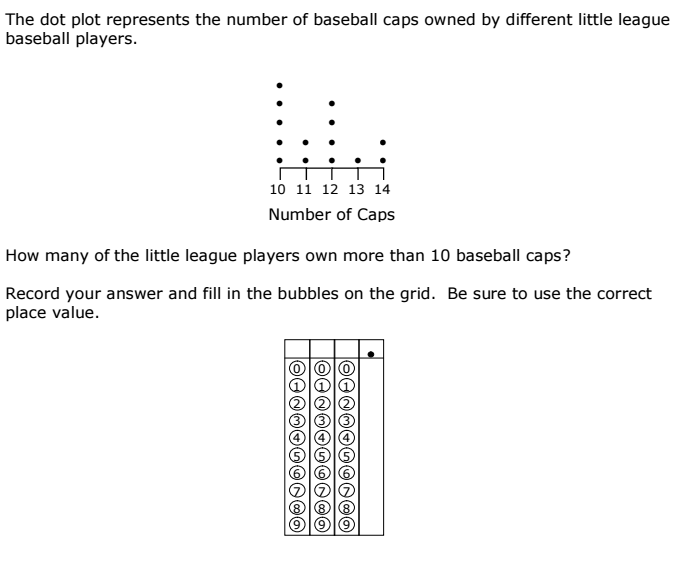 Question #5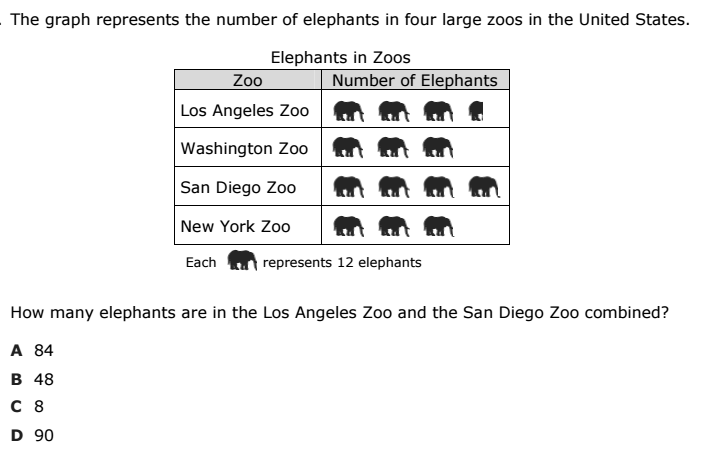 ColorTallyTotalRedOrangeYellowGreenPurpleColorNumber of SkittlesTotalRedOrangeYellowGreenPurple20191817161514131211109876543212019181716151413121110987654321